Сетевой  интегрированный  урокПравильное питание – главное условие здорового образа жизни человека.Удовлетворение голода является одним из самых важных инстинктов организма, так как он гарантирует сохранение жизни. Следовательно, от того что мы едим, в каком количестве, когда и каким образом, зависит наша жизнь во всех её проявлениях и аспектах.Питание человека – один из самых важных факторов, напрямую влияющих на здоровье человека. Неправильное питание приводит к нарушению функций, как отдельных органов человека, так и организма в целом. Пагубно влияет и неполноценная по составу пища, и недостаток пищи и ее переизбыток.Привитие навыков рационального питания в школьном возрасте важнейшая задача, которую можно решать на разных предметах. На нашем уроке мы постарались показать, как можно провести урок, связав два предмета технологию и географию.Авторский сетевой интегрированный урок по теме «Не всё в рот, что око видит» разработан на sites.google.com. и размещен в сети интернет по электронному адресу  https://sites.google.com/site/putesestvievmirzdorova/Сетевой урок, как электронный образовательный ресурс, обеспечивает реализацию системно-деятельностного подхода  и применение новых образовательных дистанционных интернет-технологий. При этом происходит формирование у учащихся не только универсальных учебных действий, но и активное использование ими полученных знаний в повседневной жизни.Сетевой урок позволяет добиться повышения эффективности изучения школьного предмета не только за счёт расширения информационного пространства и избыточности информационного потока образовательного назначения, но и использования новых интерактивных форм представления учебного материала. Дистанционное взаимодействие ученика и учителя дает возможность в ходе такого урока организовать повторение, закрепление и осуществлять контроль за процессом обучения.Сетевой интегрированный урок разработан для учащихся 5 класса, но может быть использован и как материал для внеклассной работы. Урок связывает несколько учебных предметов: технология и география (рабочая программа по предмету «Технология» составлена на основе авторской программы Сасовой И.А. , программа реализована в предметной линии учебников «Технология» для 5-8 классов, (под руководством Сасовой И.А.) «Вентана-Граф»; рабочая программа по предмету «География» составлена на основе авторской программы  Николиной В.В. и др., программа реализована в предметной линии учебников «Полярная звезда» для 5-6 классов, (Алексеев А.И., Николина В.В., Липкина Е.К.) «Просвещение»).  В учебном предмете «Технология» тема «Физиология и гигиена питания», рассчитанная на 2 часа; в учебном предмете «География» тема «Мы во Вселенной», рассчитанная на 1 час.Для проведения урока необходимо следующее техническое оборудование и программное обеспечение: •	персональный компьютер, подключённый к сети Интернет; •	браузер (Opera, Google Chrome, Firefox).Цель урока: сформировать представление о рациональном питанииЗадачи:- систематизирование знаний о здоровом питании;- формирование умения выбирать полезные продукты для здорового, рационального питания;- воспитание сознательного отношения к своему здоровью;- развитие у учащихся желание готовить здоровую пищу.Формируемые УУДЛичностные: самопознание; развитие трудолюбия и ответственности за качество своей деятельности; адекватное понимание причин успеха/неуспеха в учебной деятельности.Познавательные: мыслительный эксперимент; сравнение; анализ; систематизация; практическая работа; структурирование знаний; контроль и оценка процесса и результатов деятельности.Регулятивные: выбор способов деятельности; выполнение пробного учебного действия; контроль; коррекция.Практическая значимость•	подготовка к участию в предметных олимпиадах по технологии и географии;•	подготовка кисследовательской деятельности для дальнейшего участия в учебно-практических конференциях и конкурсах;•	восполнение пробелов знаний из-за уважительных пропусков уроков по указанным учебным темам;•	для решения обычных бытовых жизненных задач.Используемые ресурсы:■	Google Диск (Презентация, Документ, Форма для проведения анкеты); ■	Сервис LearningApps для создания интерактивных электронных образовательных ресурсов; ■	Сервис Genial.ly (интерактивное изображение)	Содержание сетевого урокаОписание интерактивных заданий Описание интерактивного плакатаКраткое описание учебных презентацийДля наглядности изучаемого материала использован  видеофильм с сайта YouTubeСправочный материал (википедия) выделен и является гиперссылкой.Обратная связь с учителем___________________________________________________________Материал урока подобран и оформлен:Чуб И.В, учителем технологииЛи И.В., учителем географииВведение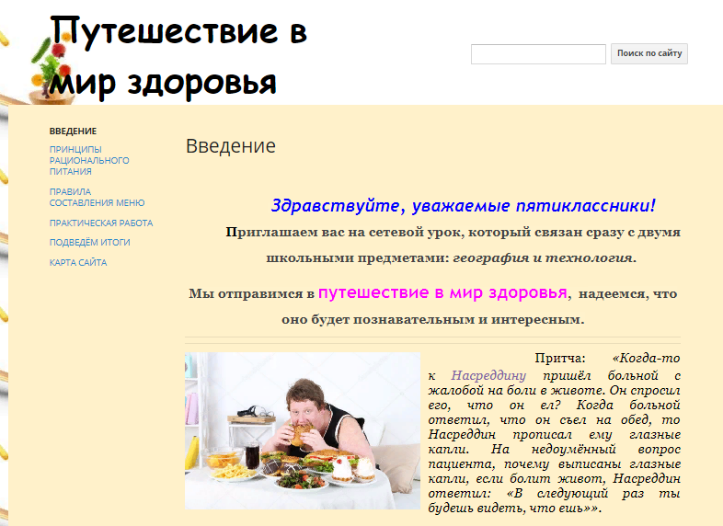 На этой странице размещено вступление и информация для мотивации учащихсяНебольшая инструкция в виде маршрутного листаПринципы рационального питания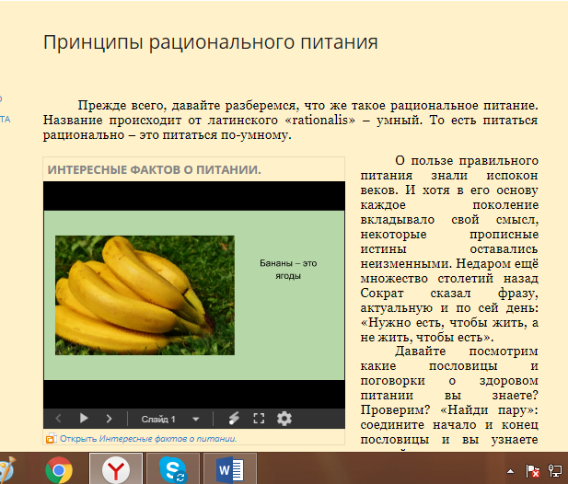 В этом разделе собраны сведения о правильном питании, месторождении овощей и фруктов, их влияние на здоровье человека; состав продуктов. Материал дополнен интерактивными заданиями. В ходе выполнения заданий заполняется схема в маршрутном листеПравила составления меню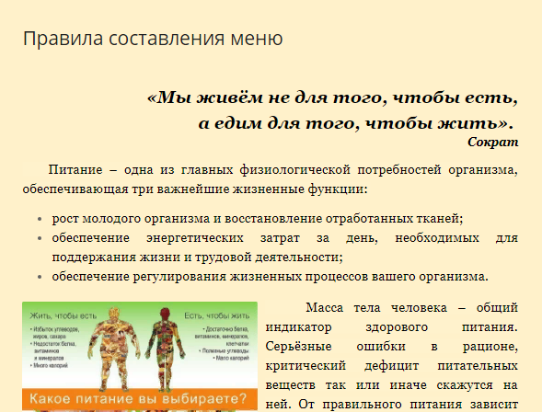 В разделе информация о факторах, которые необходимо учесть при составлении меню рационального питанияПрактическая работаИспользуя интернет – ресурсы необходимо выполнить п/р, оформить ее и отправить учителюРефлексияВ виде анкеты, которая автоматически отправляется учителюНайди парупословицы и поговорки о здоровом питании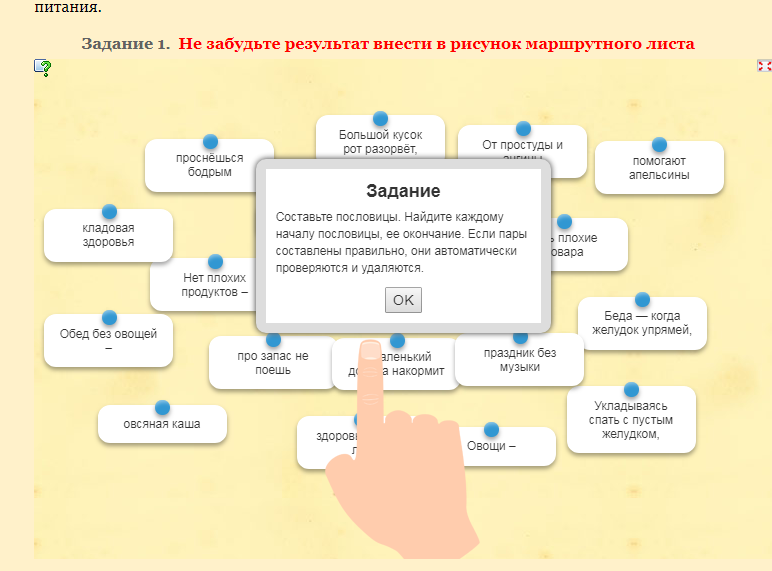 Соотнеси продукт и содержание белка, жира или углеводов в нихраспределение продуктов по категориям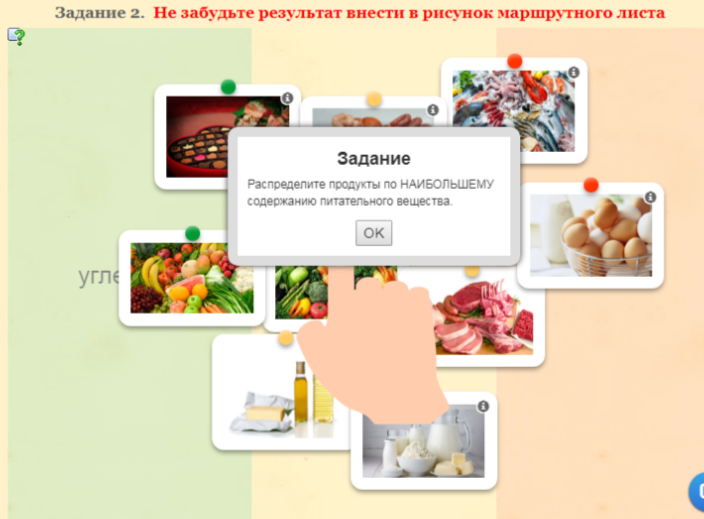 Пазлыв каких продуктах каких витаминов наибольшее количество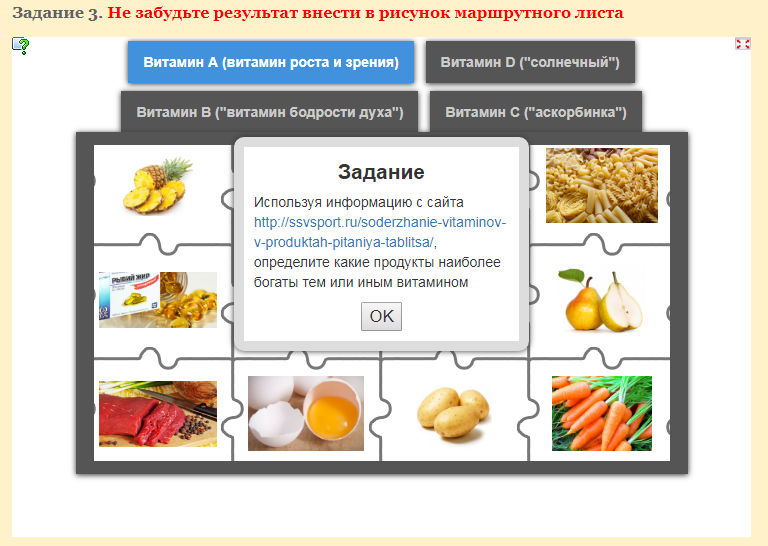 Родина овощей и фруктовпри наведении на маркеры «выплывает» изображение, в некоторых случаях они подписаны. 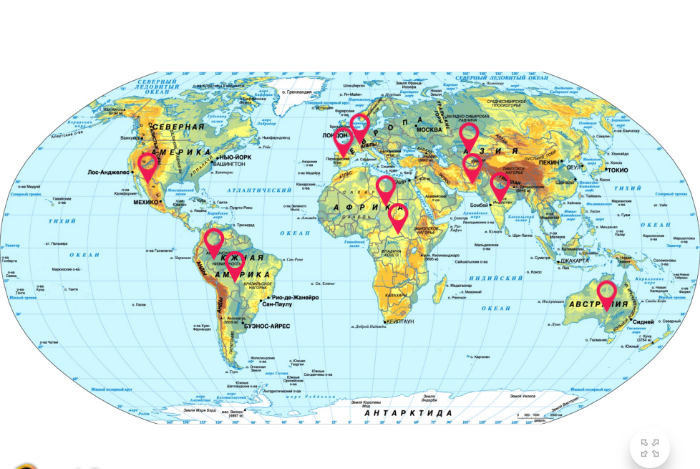 Интересные факты о питаниидополнительная информация располагается в наглядной авторской презентации, которая включается при открытии веб-страницы и автоматически перелистываются слайды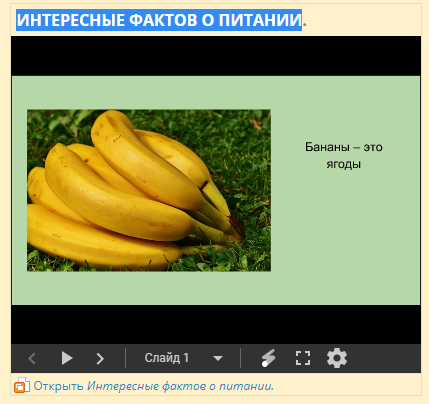 Особенности культуры питания в некоторых странах и меню на день с калориями для их представителей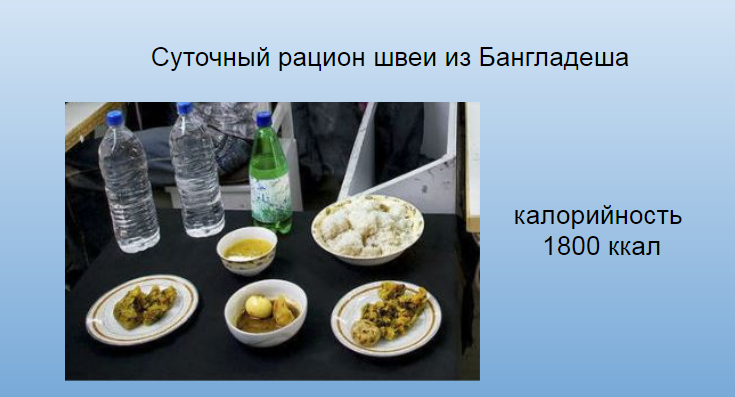 Маршрутный лист.Результаты фиксируются в маршрутном листе. В схему вписываются ответы, полученные в результате выполнения интерактивных заданий, также вписываются результаты выполненной практической работы.В конце урока маршрутный лист отправляется учителю на e-mail.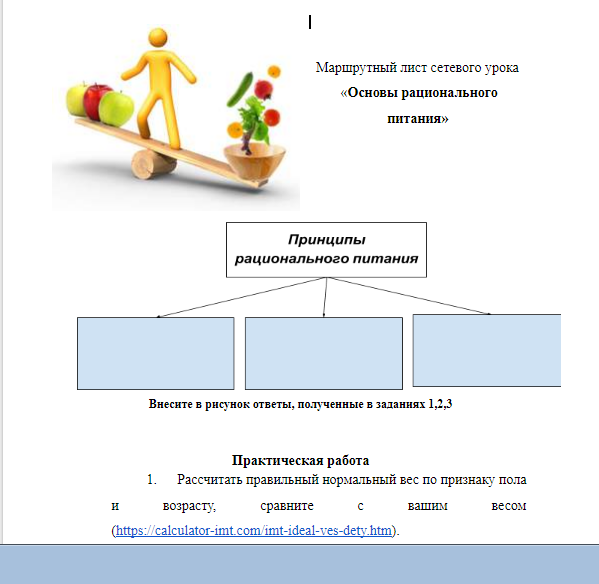 Анкета.По завершению работы на учебном сайте, учащиеся заполняют Анкету, в которой отмечают свои успехи и затруднения при изучении данной темы. Итоги Анкеты учитель видит на своем Диске Google и может корректировать освоение учебной темы школьниками.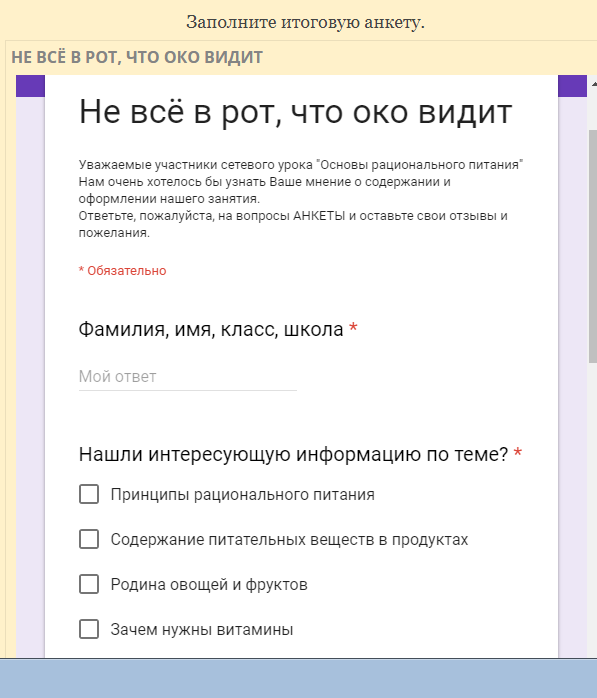 